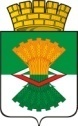 ДУМАМАХНЁВСКОГО МУНИЦИПАЛЬНОГО ОБРАЗОВАНИЯтретьего созываРЕШЕНИЕ от   05 декабря 2017 года           п.г.т. Махнёво                              № 290 Об установлении базовой ставки арендной платы за пользованиенежилыми зданиями, помещениями, сооружениями, находящимися в собственности Махнёвского муниципального образования  на 2018 год  В соответствии со статьей 16 Федерального закона от 06.10.2003 № 131-ФЗ "Об общих принципах организации местного самоуправления в Российской Федерации", Порядком передачи имущества, находящегося в собственности Махнёвского муниципального образования в аренду, утвержденным решением Думы Махнёвского муниципального образования от 13 сентября 2016 года №  160 (с изменениями от 31.01.2017№  216), в целях  повышения эффективности использования муниципального имущества, установления единого порядка предоставления в аренду имущества, находящегося в собственности Махнёвского муниципального образования, Дума Махнёвского муниципального образованияРЕШИЛА:Установить базовую ставку арендной платы за пользование нежилыми зданиями, помещениями, сооружениями, находящимися в собственности Махнёвского муниципального образования,  с 01.01.2018 по 31.12.2018   года в размере  674 рубля 49 копеек в год за один квадратный метр.2. Настоящее Решение опубликовать в газете «Алапаевская искра» и разместить на сайте Махнёвского муниципального образования в сети «Интернет».3. Настоящее Решение вступает в силу со дня его   опубликования в газете «Алапаевская искра». 4. Контроль за выполнением настоящего Решения возложить на постоянную комиссию по экономической  политике, бюджету, финансам и налогам (Алышов С.Г.).Председатель Думы муниципального образования		                                      И.М.Авдеев Глава    муниципального образования                                          А.В. Лызлов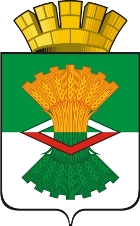            Думе Махнёвского           муниципального образования                                       Экономическое обоснование ценообразования базовой ставки арендной платы на 2018 годБазовая ставка арендной платы за пользование муниципальным имуществом определяется по формуле:Бар = Бар2017 *К инф674,49 = 647,3*104,2%где:Бар – базовая ставка арендной платы за 1 квадратный метр площади объекта недвижимости в год;К инф – коэффициент инфляции,  указанный в прогнозе показателей инфляции и системы цен до 2018 года (письмо Минэкономразвития России от 16.09.2016 № 28175- АВ/Д03и «Об ожидаемых итогах социально – экономического  развития в 2016 году и уточненном прогнозе социально – экономического развития плановый период 2017 и 2018 годов»). Глава   муниципального образования                                                А.В. Лызлов